DoggieRescue.comABN 098 918 471, ABN 49 098 918 4712 McCowan Rd (Cnr Bloodwood Rd), Ingleside, 2101 Phone: 02 9486 3133 Mob: 0429 044 484 Fax: 02 94863136 or 02 9997 4421DoggieRescue.comABN 098 918 471, ABN 49 098 918 4712 McCowan Rd (Cnr Bloodwood Rd), Ingleside, 2101 Phone: 02 9486 3133 Mob: 0429 044 484 Fax: 02 94863136 or 02 9997 4421DoggieRescue.comABN 098 918 471, ABN 49 098 918 4712 McCowan Rd (Cnr Bloodwood Rd), Ingleside, 2101 Phone: 02 9486 3133 Mob: 0429 044 484 Fax: 02 94863136 or 02 9997 4421DoggieRescue.comABN 098 918 471, ABN 49 098 918 4712 McCowan Rd (Cnr Bloodwood Rd), Ingleside, 2101 Phone: 02 9486 3133 Mob: 0429 044 484 Fax: 02 94863136 or 02 9997 4421Email: cats@doggierescue.comOpen: 10am-5pm Tues to SunEmail: cats@doggierescue.comOpen: 10am-5pm Tues to SunEmail: cats@doggierescue.comOpen: 10am-5pm Tues to SunEmail: cats@doggierescue.comOpen: 10am-5pm Tues to SunCat Adoption/Foster QuestionnaireCat Adoption/Foster QuestionnaireCat Adoption/Foster QuestionnaireCat Adoption/Foster QuestionnaireCat Adoption/Foster QuestionnaireCat Adoption/Foster QuestionnaireCat Adoption/Foster QuestionnaireCat Adoption/Foster QuestionnaireMany of the Doggie Rescue animals haven't had the happiest starts, and our policy is to ensure that our cats go to homes where they will be loved and properly cared for. For this reason we make sure that each person who adopts one of our cats is capable of and willing to accept the responsibilities of pet ownership. If you are prepared to make a lifelong commitment to one of our cats, please take the time to complete this questionnaire so that we can match you with a cat that best suits your needs, experience and lifestyle. In some cases, more than one application is received for the adoption of a particular cat. The decision is then with DR as to which application is the most suitable for the cat in question. If the cat you apply for is adopted out to someone else, DR can, upon request, try to help you find another suitable cat to adopt. No guarantee can be given that a suitable cat can be sourced. Or keep checking www.doggierescue.com as we update it daily. Please note you must be over 18 to adopt a cat and fill in this questionnaire. Adoptions by appointment only.  Thank you!Many of the Doggie Rescue animals haven't had the happiest starts, and our policy is to ensure that our cats go to homes where they will be loved and properly cared for. For this reason we make sure that each person who adopts one of our cats is capable of and willing to accept the responsibilities of pet ownership. If you are prepared to make a lifelong commitment to one of our cats, please take the time to complete this questionnaire so that we can match you with a cat that best suits your needs, experience and lifestyle. In some cases, more than one application is received for the adoption of a particular cat. The decision is then with DR as to which application is the most suitable for the cat in question. If the cat you apply for is adopted out to someone else, DR can, upon request, try to help you find another suitable cat to adopt. No guarantee can be given that a suitable cat can be sourced. Or keep checking www.doggierescue.com as we update it daily. Please note you must be over 18 to adopt a cat and fill in this questionnaire. Adoptions by appointment only.  Thank you!Many of the Doggie Rescue animals haven't had the happiest starts, and our policy is to ensure that our cats go to homes where they will be loved and properly cared for. For this reason we make sure that each person who adopts one of our cats is capable of and willing to accept the responsibilities of pet ownership. If you are prepared to make a lifelong commitment to one of our cats, please take the time to complete this questionnaire so that we can match you with a cat that best suits your needs, experience and lifestyle. In some cases, more than one application is received for the adoption of a particular cat. The decision is then with DR as to which application is the most suitable for the cat in question. If the cat you apply for is adopted out to someone else, DR can, upon request, try to help you find another suitable cat to adopt. No guarantee can be given that a suitable cat can be sourced. Or keep checking www.doggierescue.com as we update it daily. Please note you must be over 18 to adopt a cat and fill in this questionnaire. Adoptions by appointment only.  Thank you!Many of the Doggie Rescue animals haven't had the happiest starts, and our policy is to ensure that our cats go to homes where they will be loved and properly cared for. For this reason we make sure that each person who adopts one of our cats is capable of and willing to accept the responsibilities of pet ownership. If you are prepared to make a lifelong commitment to one of our cats, please take the time to complete this questionnaire so that we can match you with a cat that best suits your needs, experience and lifestyle. In some cases, more than one application is received for the adoption of a particular cat. The decision is then with DR as to which application is the most suitable for the cat in question. If the cat you apply for is adopted out to someone else, DR can, upon request, try to help you find another suitable cat to adopt. No guarantee can be given that a suitable cat can be sourced. Or keep checking www.doggierescue.com as we update it daily. Please note you must be over 18 to adopt a cat and fill in this questionnaire. Adoptions by appointment only.  Thank you!Many of the Doggie Rescue animals haven't had the happiest starts, and our policy is to ensure that our cats go to homes where they will be loved and properly cared for. For this reason we make sure that each person who adopts one of our cats is capable of and willing to accept the responsibilities of pet ownership. If you are prepared to make a lifelong commitment to one of our cats, please take the time to complete this questionnaire so that we can match you with a cat that best suits your needs, experience and lifestyle. In some cases, more than one application is received for the adoption of a particular cat. The decision is then with DR as to which application is the most suitable for the cat in question. If the cat you apply for is adopted out to someone else, DR can, upon request, try to help you find another suitable cat to adopt. No guarantee can be given that a suitable cat can be sourced. Or keep checking www.doggierescue.com as we update it daily. Please note you must be over 18 to adopt a cat and fill in this questionnaire. Adoptions by appointment only.  Thank you!Many of the Doggie Rescue animals haven't had the happiest starts, and our policy is to ensure that our cats go to homes where they will be loved and properly cared for. For this reason we make sure that each person who adopts one of our cats is capable of and willing to accept the responsibilities of pet ownership. If you are prepared to make a lifelong commitment to one of our cats, please take the time to complete this questionnaire so that we can match you with a cat that best suits your needs, experience and lifestyle. In some cases, more than one application is received for the adoption of a particular cat. The decision is then with DR as to which application is the most suitable for the cat in question. If the cat you apply for is adopted out to someone else, DR can, upon request, try to help you find another suitable cat to adopt. No guarantee can be given that a suitable cat can be sourced. Or keep checking www.doggierescue.com as we update it daily. Please note you must be over 18 to adopt a cat and fill in this questionnaire. Adoptions by appointment only.  Thank you!Many of the Doggie Rescue animals haven't had the happiest starts, and our policy is to ensure that our cats go to homes where they will be loved and properly cared for. For this reason we make sure that each person who adopts one of our cats is capable of and willing to accept the responsibilities of pet ownership. If you are prepared to make a lifelong commitment to one of our cats, please take the time to complete this questionnaire so that we can match you with a cat that best suits your needs, experience and lifestyle. In some cases, more than one application is received for the adoption of a particular cat. The decision is then with DR as to which application is the most suitable for the cat in question. If the cat you apply for is adopted out to someone else, DR can, upon request, try to help you find another suitable cat to adopt. No guarantee can be given that a suitable cat can be sourced. Or keep checking www.doggierescue.com as we update it daily. Please note you must be over 18 to adopt a cat and fill in this questionnaire. Adoptions by appointment only.  Thank you!Many of the Doggie Rescue animals haven't had the happiest starts, and our policy is to ensure that our cats go to homes where they will be loved and properly cared for. For this reason we make sure that each person who adopts one of our cats is capable of and willing to accept the responsibilities of pet ownership. If you are prepared to make a lifelong commitment to one of our cats, please take the time to complete this questionnaire so that we can match you with a cat that best suits your needs, experience and lifestyle. In some cases, more than one application is received for the adoption of a particular cat. The decision is then with DR as to which application is the most suitable for the cat in question. If the cat you apply for is adopted out to someone else, DR can, upon request, try to help you find another suitable cat to adopt. No guarantee can be given that a suitable cat can be sourced. Or keep checking www.doggierescue.com as we update it daily. Please note you must be over 18 to adopt a cat and fill in this questionnaire. Adoptions by appointment only.  Thank you!I  am interested in:  Adopting a cat   Fostering  a cat   I  am interested in:  Adopting a cat   Fostering  a cat   I  am interested in:  Adopting a cat   Fostering  a cat   I  am interested in:  Adopting a cat   Fostering  a cat   I  am interested in:  Adopting a cat   Fostering  a cat   I  am interested in:  Adopting a cat   Fostering  a cat   I  am interested in:  Adopting a cat   Fostering  a cat   I  am interested in:  Adopting a cat   Fostering  a cat   Cat(s) I am interested in: ………………………………………………………………………………………………………………………..Cat(s) I am interested in: ………………………………………………………………………………………………………………………..Cat(s) I am interested in: ………………………………………………………………………………………………………………………..Cat(s) I am interested in: ………………………………………………………………………………………………………………………..Cat(s) I am interested in: ………………………………………………………………………………………………………………………..Cat(s) I am interested in: ………………………………………………………………………………………………………………………..Cat(s) I am interested in: ………………………………………………………………………………………………………………………..Cat(s) I am interested in: ………………………………………………………………………………………………………………………..About you and your familyAbout you and your familyAbout you and your familyAbout you and your familyAbout you and your familyAbout you and your familyAbout you and your familyAbout you and your familyName: ……………………………………………………………………..Name: ……………………………………………………………………..Name: ……………………………………………………………………..Age:     18-30   30-60   60-75  75+Residential address: ……………………………………………………………………………………………………………………………Residential address: ……………………………………………………………………………………………………………………………Residential address: ……………………………………………………………………………………………………………………………Residential address: ……………………………………………………………………………………………………………………………Residential address: ……………………………………………………………………………………………………………………………Residential address: ……………………………………………………………………………………………………………………………Residential address: ……………………………………………………………………………………………………………………………Residential address: ……………………………………………………………………………………………………………………………Home phone: ……………………………………………………..Home phone: ……………………………………………………..Home phone: ……………………………………………………..Work phone:……………………………………………………..Work phone:……………………………………………………..Work phone:……………………………………………………..Work phone:……………………………………………………..Work phone:……………………………………………………..Mobile phone: ……………………………………………………Mobile phone: ……………………………………………………Mobile phone: ……………………………………………………Email: ………………………………………………………………..Email: ………………………………………………………………..Email: ………………………………………………………………..Email: ………………………………………………………………..Email: ………………………………………………………………..Names of all persons living in your household, their relationship to you and their ages: ………………………………………..Names of all persons living in your household, their relationship to you and their ages: ………………………………………..Names of all persons living in your household, their relationship to you and their ages: ………………………………………..Names of all persons living in your household, their relationship to you and their ages: ………………………………………..Names of all persons living in your household, their relationship to you and their ages: ………………………………………..Names of all persons living in your household, their relationship to you and their ages: ………………………………………..Names of all persons living in your household, their relationship to you and their ages: ………………………………………..Names of all persons living in your household, their relationship to you and their ages: ………………………………………..………………………………………………………………………………….………………………………………………………………………………….………………………………………………………………………………….…………………………………………………………………………..…………………………………………………………………………..…………………………………………………………………………..…………………………………………………………………………..…………………………………………………………………………..………………………………………………………………………………………………………………………………………………………………………………………………………………………………………………………………………………………………………………………………………….………………………………………………………………………….………………………………………………………………………….………………………………………………………………………….………………………………………………………………………….……………………………………………………………………………………..……………………………………………………………………………………..……………………………………………………………………………………..…………………………………………………………………………………………………………………………………………………………………………………………………………………………………………………………………………………………………………………………………………………………………………………………………Does any member of your family have animal-related allergies?   Yes NoDoes any member of your family have animal-related allergies?   Yes NoDoes any member of your family have animal-related allergies?   Yes NoDoes any member of your family have animal-related allergies?   Yes NoDoes any member of your family have animal-related allergies?   Yes NoDoes any member of your family have animal-related allergies?   Yes NoDoes any member of your family have animal-related allergies?   Yes NoDoes any member of your family have animal-related allergies?   Yes NoAre you planning a trip or holiday in the short-term?  Yes No        Do you travel a lot? Yes NoAre you planning a trip or holiday in the short-term?  Yes No        Do you travel a lot? Yes NoAre you planning a trip or holiday in the short-term?  Yes No        Do you travel a lot? Yes NoAre you planning a trip or holiday in the short-term?  Yes No        Do you travel a lot? Yes NoAre you planning a trip or holiday in the short-term?  Yes No        Do you travel a lot? Yes NoAre you planning a trip or holiday in the short-term?  Yes No        Do you travel a lot? Yes NoAre you planning a trip or holiday in the short-term?  Yes No        Do you travel a lot? Yes NoAre you planning a trip or holiday in the short-term?  Yes No        Do you travel a lot? Yes NoAre you a permanent resident?  Yes NoAre you a permanent resident?  Yes NoAre you a permanent resident?  Yes NoAre you a permanent resident?  Yes NoAre you a permanent resident?  Yes NoAre you a permanent resident?  Yes NoAre you a permanent resident?  Yes NoAre you a permanent resident?  Yes NoPhoto ID:  Driver’s licence no./other photo ID …………………………………… Expiry  Date:……………………….Photo ID:  Driver’s licence no./other photo ID …………………………………… Expiry  Date:……………………….Photo ID:  Driver’s licence no./other photo ID …………………………………… Expiry  Date:……………………….Photo ID:  Driver’s licence no./other photo ID …………………………………… Expiry  Date:……………………….Photo ID:  Driver’s licence no./other photo ID …………………………………… Expiry  Date:……………………….Photo ID:  Driver’s licence no./other photo ID …………………………………… Expiry  Date:……………………….Photo ID:  Driver’s licence no./other photo ID …………………………………… Expiry  Date:……………………….Photo ID:  Driver’s licence no./other photo ID …………………………………… Expiry  Date:……………………….                  ID sighted and verified                   ID sighted and verified                   ID sighted and verified                   ID sighted and verified                   ID sighted and verified                   ID sighted and verified                   ID sighted and verified                   ID sighted and verified Your homeYour homeYour homeYour homeYour homeYour homeYour homeYour homeType of residence:   House   Apartment  Townhouse House with acreageType of residence:   House   Apartment  Townhouse House with acreageType of residence:   House   Apartment  Townhouse House with acreageType of residence:   House   Apartment  Townhouse House with acreageType of residence:   House   Apartment  Townhouse House with acreageType of residence:   House   Apartment  Townhouse House with acreageType of residence:   House   Apartment  Townhouse House with acreageType of residence:   House   Apartment  Townhouse House with acreageIs your home fitted with door and window screens?Do you   Own or  Rent?  If you rent, do you have permission to keep a cat?           Yes     NoIs everyone in your household in agreement about adopting/fostering a cat?               Yes     NoIs your home fitted with door and window screens?Do you   Own or  Rent?  If you rent, do you have permission to keep a cat?           Yes     NoIs everyone in your household in agreement about adopting/fostering a cat?               Yes     NoIs your home fitted with door and window screens?Do you   Own or  Rent?  If you rent, do you have permission to keep a cat?           Yes     NoIs everyone in your household in agreement about adopting/fostering a cat?               Yes     NoIs your home fitted with door and window screens?Do you   Own or  Rent?  If you rent, do you have permission to keep a cat?           Yes     NoIs everyone in your household in agreement about adopting/fostering a cat?               Yes     NoIs your home fitted with door and window screens?Do you   Own or  Rent?  If you rent, do you have permission to keep a cat?           Yes     NoIs everyone in your household in agreement about adopting/fostering a cat?               Yes     NoIs your home fitted with door and window screens?Do you   Own or  Rent?  If you rent, do you have permission to keep a cat?           Yes     NoIs everyone in your household in agreement about adopting/fostering a cat?               Yes     NoIs your home fitted with door and window screens?Do you   Own or  Rent?  If you rent, do you have permission to keep a cat?           Yes     NoIs everyone in your household in agreement about adopting/fostering a cat?               Yes     NoIs your home fitted with door and window screens?Do you   Own or  Rent?  If you rent, do you have permission to keep a cat?           Yes     NoIs everyone in your household in agreement about adopting/fostering a cat?               Yes     NoYour pets/companion animalsYour pets/companion animalsYour pets/companion animalsYour pets/companion animalsYour pets/companion animalsYour pets/companion animalsYour pets/companion animalsYour pets/companion animalsDo you currently have a cat? Yes NoDo you currently have a cat? Yes NoDo you currently have a cat? Yes NoHave you ever had a rescue/shelter cat?  Yes NoHave you ever had a rescue/shelter cat?  Yes NoHave you ever had a rescue/shelter cat?  Yes NoHave you ever had a rescue/shelter cat?  Yes NoHave you ever had a rescue/shelter cat?  Yes NoHave you ever had a rescue/shelter cat?  Yes NoHave you ever had a rescue/shelter cat?  Yes NoHave you ever had a rescue/shelter cat?  Yes NoDo you have any other pets?  Dog(s), Rabbit(s), Chickens,  Other ……………………………………………………………..Do you have any other pets?  Dog(s), Rabbit(s), Chickens,  Other ……………………………………………………………..Do you have any other pets?  Dog(s), Rabbit(s), Chickens,  Other ……………………………………………………………..Do you have any other pets?  Dog(s), Rabbit(s), Chickens,  Other ……………………………………………………………..Do you have any other pets?  Dog(s), Rabbit(s), Chickens,  Other ……………………………………………………………..Do you have any other pets?  Dog(s), Rabbit(s), Chickens,  Other ……………………………………………………………..Do you have any other pets?  Dog(s), Rabbit(s), Chickens,  Other ……………………………………………………………..Do you have any other pets?  Dog(s), Rabbit(s), Chickens,  Other ……………………………………………………………..Name of your veterinarian/vet clinic:……………………………………………………………………. Phone:……………………………….Name of your veterinarian/vet clinic:……………………………………………………………………. Phone:……………………………….Name of your veterinarian/vet clinic:……………………………………………………………………. Phone:……………………………….Name of your veterinarian/vet clinic:……………………………………………………………………. Phone:……………………………….Name of your veterinarian/vet clinic:……………………………………………………………………. Phone:……………………………….Name of your veterinarian/vet clinic:……………………………………………………………………. Phone:……………………………….Name of your veterinarian/vet clinic:……………………………………………………………………. Phone:……………………………….Name of your veterinarian/vet clinic:……………………………………………………………………. Phone:……………………………….Your new catYour new catYour new catYour new catYour new catYour new catYour new catYour new cat Please indicate your preferences (you may select more than one option in each category): Please indicate your preferences (you may select more than one option in each category): Please indicate your preferences (you may select more than one option in each category): Please indicate your preferences (you may select more than one option in each category): Please indicate your preferences (you may select more than one option in each category): Please indicate your preferences (you may select more than one option in each category): Please indicate your preferences (you may select more than one option in each category): Please indicate your preferences (you may select more than one option in each category):Gender: Male      Female       Either Male      Female       Either Male      Female       Either Male      Female       Either Male      Female       Either Male      Female       Either Male      Female       EitherAge: Kitten (under 12 weeks) Juvenile (3- 6 months)   Young adult (7-18 months)   Adult   Mature (5+ years) Kitten (under 12 weeks) Juvenile (3- 6 months)   Young adult (7-18 months)   Adult   Mature (5+ years) Kitten (under 12 weeks) Juvenile (3- 6 months)   Young adult (7-18 months)   Adult   Mature (5+ years) Kitten (under 12 weeks) Juvenile (3- 6 months)   Young adult (7-18 months)   Adult   Mature (5+ years) Kitten (under 12 weeks) Juvenile (3- 6 months)   Young adult (7-18 months)   Adult   Mature (5+ years) Kitten (under 12 weeks) Juvenile (3- 6 months)   Young adult (7-18 months)   Adult   Mature (5+ years) Kitten (under 12 weeks) Juvenile (3- 6 months)   Young adult (7-18 months)   Adult   Mature (5+ years)Activity level: Low     Moderate    Fairly Active     Energetic Low     Moderate    Fairly Active     Energetic Low     Moderate    Fairly Active     Energetic Low     Moderate    Fairly Active     Energetic Low     Moderate    Fairly Active     Energetic Low     Moderate    Fairly Active     Energetic Low     Moderate    Fairly Active     EnergeticCoat: Short (e.g Burmese)  Medium   Long (e.g. Persian) Short (e.g Burmese)  Medium   Long (e.g. Persian) Short (e.g Burmese)  Medium   Long (e.g. Persian) Short (e.g Burmese)  Medium   Long (e.g. Persian) Short (e.g Burmese)  Medium   Long (e.g. Persian) Short (e.g Burmese)  Medium   Long (e.g. Persian) Short (e.g Burmese)  Medium   Long (e.g. Persian)Breed (s):Is it essential that your cat is good with children?        Yes No  Is it essential that your cat is good with children?        Yes No  Is it essential that your cat is good with children?        Yes No  Is it essential that your cat is good with children?        Yes No  Is it essential that your cat is good with children?        Yes No  Is it essential that your cat is good with children?        Yes No  Is it essential that your cat is good with children?        Yes No  Is it essential that your cat is good with children?        Yes No  Where will your cat sleep?  Inside (where …………………………………………..)  Outside (where………………………….…….)Where will your cat sleep?  Inside (where …………………………………………..)  Outside (where………………………….…….)Where will your cat sleep?  Inside (where …………………………………………..)  Outside (where………………………….…….)Where will your cat sleep?  Inside (where …………………………………………..)  Outside (where………………………….…….)Where will your cat sleep?  Inside (where …………………………………………..)  Outside (where………………………….…….)Where will your cat sleep?  Inside (where …………………………………………..)  Outside (where………………………….…….)Where will your cat sleep?  Inside (where …………………………………………..)  Outside (where………………………….…….)Where will your cat sleep?  Inside (where …………………………………………..)  Outside (where………………………….…….)Do you want your cat to breed and have kittens?      Yes   No    UnsureDo you want your cat to breed and have kittens?      Yes   No    UnsureDo you want your cat to breed and have kittens?      Yes   No    UnsureDo you want your cat to breed and have kittens?      Yes   No    UnsureDo you want your cat to breed and have kittens?      Yes   No    UnsureDo you want your cat to breed and have kittens?      Yes   No    UnsureDo you want your cat to breed and have kittens?      Yes   No    UnsureDo you want your cat to breed and have kittens?      Yes   No    UnsureDo you have any specific questions about the cat? If so, please provide details:Do you have any specific questions about the cat? If so, please provide details:Do you have any specific questions about the cat? If so, please provide details:Do you have any specific questions about the cat? If so, please provide details:Do you have any specific questions about the cat? If so, please provide details:Do you have any specific questions about the cat? If so, please provide details:Do you have any specific questions about the cat? If so, please provide details:Do you have any specific questions about the cat? If so, please provide details:What do you think you will most enjoy doing with your cat on a daily basis?What do you think you will most enjoy doing with your cat on a daily basis?What do you think you will most enjoy doing with your cat on a daily basis?What do you think you will most enjoy doing with your cat on a daily basis?What do you think you will most enjoy doing with your cat on a daily basis?What do you think you will most enjoy doing with your cat on a daily basis?What do you think you will most enjoy doing with your cat on a daily basis?What do you think you will most enjoy doing with your cat on a daily basis?Please provide some information about why you are interested in adopting this cat and why you think this cat would be right for you:Please provide some information about why you are interested in adopting this cat and why you think this cat would be right for you:Please provide some information about why you are interested in adopting this cat and why you think this cat would be right for you:Please provide some information about why you are interested in adopting this cat and why you think this cat would be right for you:Please provide some information about why you are interested in adopting this cat and why you think this cat would be right for you:Please provide some information about why you are interested in adopting this cat and why you think this cat would be right for you:Please provide some information about why you are interested in adopting this cat and why you think this cat would be right for you:Please provide some information about why you are interested in adopting this cat and why you think this cat would be right for you:What are the characteristics you would most look for in a cat?What are the characteristics you would most look for in a cat?What are the characteristics you would most look for in a cat?What are the characteristics you would most look for in a cat?What are the characteristics you would most look for in a cat?What are the characteristics you would most look for in a cat?What are the characteristics you would most look for in a cat?What are the characteristics you would most look for in a cat?What are the characteristics you would least like in a cat?How many hours will your cat be alone each week?  None    10-20hrs    20-30hrs   30-50hrsWhat are the characteristics you would least like in a cat?How many hours will your cat be alone each week?  None    10-20hrs    20-30hrs   30-50hrsWhat are the characteristics you would least like in a cat?How many hours will your cat be alone each week?  None    10-20hrs    20-30hrs   30-50hrsWhat are the characteristics you would least like in a cat?How many hours will your cat be alone each week?  None    10-20hrs    20-30hrs   30-50hrsWhat are the characteristics you would least like in a cat?How many hours will your cat be alone each week?  None    10-20hrs    20-30hrs   30-50hrsWhat are the characteristics you would least like in a cat?How many hours will your cat be alone each week?  None    10-20hrs    20-30hrs   30-50hrsWhat are the characteristics you would least like in a cat?How many hours will your cat be alone each week?  None    10-20hrs    20-30hrs   30-50hrsWhat are the characteristics you would least like in a cat?How many hours will your cat be alone each week?  None    10-20hrs    20-30hrs   30-50hrsWhere will your cat be left when he/she is alone?   Indoors  Outdoors  Access to bothWhere will your cat be left when he/she is alone?   Indoors  Outdoors  Access to bothWhere will your cat be left when he/she is alone?   Indoors  Outdoors  Access to bothWhere will your cat be left when he/she is alone?   Indoors  Outdoors  Access to bothWhere will your cat be left when he/she is alone?   Indoors  Outdoors  Access to bothWhere will your cat be left when he/she is alone?   Indoors  Outdoors  Access to bothWhere will your cat be left when he/she is alone?   Indoors  Outdoors  Access to bothWhere will your cat be left when he/she is alone?   Indoors  Outdoors  Access to bothWhen you are home, where will your cat be?  Indoors  Outdoors    Access to both When you are home, where will your cat be?  Indoors  Outdoors    Access to both When you are home, where will your cat be?  Indoors  Outdoors    Access to both When you are home, where will your cat be?  Indoors  Outdoors    Access to both When you are home, where will your cat be?  Indoors  Outdoors    Access to both When you are home, where will your cat be?  Indoors  Outdoors    Access to both When you are home, where will your cat be?  Indoors  Outdoors    Access to both When you are home, where will your cat be?  Indoors  Outdoors    Access to both Which areas of your home or yard will be off-limits to the cat?:  …………………………………………………………….Which areas of your home or yard will be off-limits to the cat?:  …………………………………………………………….Which areas of your home or yard will be off-limits to the cat?:  …………………………………………………………….Which areas of your home or yard will be off-limits to the cat?:  …………………………………………………………….Which areas of your home or yard will be off-limits to the cat?:  …………………………………………………………….Which areas of your home or yard will be off-limits to the cat?:  …………………………………………………………….Which areas of your home or yard will be off-limits to the cat?:  …………………………………………………………….Which areas of your home or yard will be off-limits to the cat?:  …………………………………………………………….………………………………………………………………………………………………………………………………………………………………….………………………………………………………………………………………………………………………………………………………………….………………………………………………………………………………………………………………………………………………………………….………………………………………………………………………………………………………………………………………………………………….………………………………………………………………………………………………………………………………………………………………….………………………………………………………………………………………………………………………………………………………………….………………………………………………………………………………………………………………………………………………………………….………………………………………………………………………………………………………………………………………………………………….………………………………………………………………………………………………………………………………………………………………….………………………………………………………………………………………………………………………………………………………………….………………………………………………………………………………………………………………………………………………………………….………………………………………………………………………………………………………………………………………………………………….………………………………………………………………………………………………………………………………………………………………….………………………………………………………………………………………………………………………………………………………………….………………………………………………………………………………………………………………………………………………………………….………………………………………………………………………………………………………………………………………………………………….Your cat may live for more than 15 years, what would you do if you could no longer care for your cat? ………………Your cat may live for more than 15 years, what would you do if you could no longer care for your cat? ………………Your cat may live for more than 15 years, what would you do if you could no longer care for your cat? ………………Your cat may live for more than 15 years, what would you do if you could no longer care for your cat? ………………Your cat may live for more than 15 years, what would you do if you could no longer care for your cat? ………………Your cat may live for more than 15 years, what would you do if you could no longer care for your cat? ………………Your cat may live for more than 15 years, what would you do if you could no longer care for your cat? ………………Your cat may live for more than 15 years, what would you do if you could no longer care for your cat? ……………………………………………………………………………………………………………………………………………………………………………….……………………………………………………………………………………………………………………………………………………………….……………………………………………………………………………………………………………………………………………………………….……………………………………………………………………………………………………………………………………………………………….……………………………………………………………………………………………………………………………………………………………….……………………………………………………………………………………………………………………………………………………………….……………………………………………………………………………………………………………………………………………………………….……………………………………………………………………………………………………………………………………………………………….………………………………………………………………………………………………………………………………………………………………..………………………………………………………………………………………………………………………………………………………………..………………………………………………………………………………………………………………………………………………………………..………………………………………………………………………………………………………………………………………………………………..………………………………………………………………………………………………………………………………………………………………..………………………………………………………………………………………………………………………………………………………………..………………………………………………………………………………………………………………………………………………………………..………………………………………………………………………………………………………………………………………………………………..Do you have any concerns about owning a cat? Yes  No  Do you have any concerns about owning a cat? Yes  No  Do you have any concerns about owning a cat? Yes  No  Do you have any concerns about owning a cat? Yes  No  Do you have any concerns about owning a cat? Yes  No  Do you have any concerns about owning a cat? Yes  No  Do you have any concerns about owning a cat? Yes  No  Do you have any concerns about owning a cat? Yes  No  If yes, what are your concerns?........................................................................................................................................If yes, what are your concerns?........................................................................................................................................If yes, what are your concerns?........................................................................................................................................If yes, what are your concerns?........................................................................................................................................If yes, what are your concerns?........................................................................................................................................If yes, what are your concerns?........................................................................................................................................If yes, what are your concerns?........................................................................................................................................If yes, what are your concerns?........................................................................................................................................………………………………………………………………………………………………………………………………………………………………..………………………………………………………………………………………………………………………………………………………………..………………………………………………………………………………………………………………………………………………………………..………………………………………………………………………………………………………………………………………………………………..………………………………………………………………………………………………………………………………………………………………..………………………………………………………………………………………………………………………………………………………………..………………………………………………………………………………………………………………………………………………………………..………………………………………………………………………………………………………………………………………………………………..………………………………………………………………………………………………………………………………………………………………..………………………………………………………………………………………………………………………………………………………………..………………………………………………………………………………………………………………………………………………………………..………………………………………………………………………………………………………………………………………………………………..………………………………………………………………………………………………………………………………………………………………..………………………………………………………………………………………………………………………………………………………………..………………………………………………………………………………………………………………………………………………………………..………………………………………………………………………………………………………………………………………………………………..Is there anything else you would like to tell us about yourself?  ………………………………………………………………Is there anything else you would like to tell us about yourself?  ………………………………………………………………Is there anything else you would like to tell us about yourself?  ………………………………………………………………Is there anything else you would like to tell us about yourself?  ………………………………………………………………Is there anything else you would like to tell us about yourself?  ………………………………………………………………Is there anything else you would like to tell us about yourself?  ………………………………………………………………Is there anything else you would like to tell us about yourself?  ………………………………………………………………Is there anything else you would like to tell us about yourself?  ……………………………………………………………………………………………………………………………………………………………………………………………………………………………….……………………………………………………………………………………………………………………………………………………………….……………………………………………………………………………………………………………………………………………………………….……………………………………………………………………………………………………………………………………………………………….……………………………………………………………………………………………………………………………………………………………….……………………………………………………………………………………………………………………………………………………………….……………………………………………………………………………………………………………………………………………………………….……………………………………………………………………………………………………………………………………………………………….………………………………………………………………………………………………………………………………………………………………..………………………………………………………………………………………………………………………………………………………………..………………………………………………………………………………………………………………………………………………………………..………………………………………………………………………………………………………………………………………………………………..………………………………………………………………………………………………………………………………………………………………..………………………………………………………………………………………………………………………………………………………………..………………………………………………………………………………………………………………………………………………………………..………………………………………………………………………………………………………………………………………………………………..……………………………………………………………………………………………………………………………………………………………….……………………………………………………………………………………………………………………………………………………………….……………………………………………………………………………………………………………………………………………………………….……………………………………………………………………………………………………………………………………………………………….……………………………………………………………………………………………………………………………………………………………….……………………………………………………………………………………………………………………………………………………………….……………………………………………………………………………………………………………………………………………………………….……………………………………………………………………………………………………………………………………………………………….********************************************************************************************************************************************************************************************************************************************************************************************************************************************************************************************************************************************************************************************************************************************************************************************************************************************************************************************************All of the information I have provided is true and correct. If any information changes, I will advise Doggie Rescue promptly. All of the information I have provided is true and correct. If any information changes, I will advise Doggie Rescue promptly. All of the information I have provided is true and correct. If any information changes, I will advise Doggie Rescue promptly. All of the information I have provided is true and correct. If any information changes, I will advise Doggie Rescue promptly. All of the information I have provided is true and correct. If any information changes, I will advise Doggie Rescue promptly. All of the information I have provided is true and correct. If any information changes, I will advise Doggie Rescue promptly. All of the information I have provided is true and correct. If any information changes, I will advise Doggie Rescue promptly. All of the information I have provided is true and correct. If any information changes, I will advise Doggie Rescue promptly. Name:……………………………………………………………………….  Date: ………………………………………………………….Name:……………………………………………………………………….  Date: ………………………………………………………….Name:……………………………………………………………………….  Date: ………………………………………………………….Name:……………………………………………………………………….  Date: ………………………………………………………….Name:……………………………………………………………………….  Date: ………………………………………………………….Name:……………………………………………………………………….  Date: ………………………………………………………….Name:……………………………………………………………………….  Date: ………………………………………………………….Name:……………………………………………………………………….  Date: ………………………………………………………….Signature: ………………………………………………………………….Signature: ………………………………………………………………….Signature: ………………………………………………………………….Signature: ………………………………………………………………….Signature: ………………………………………………………………….Signature: ………………………………………………………………….Signature: ………………………………………………………………….Signature: ………………………………………………………………….Thankyou!Thankyou!Thankyou!Thankyou!Thankyou!Thankyou!Thankyou!Thankyou!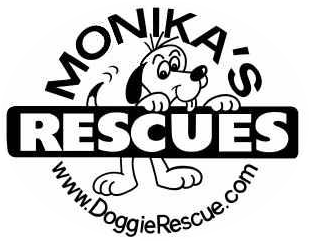 